Meer informatie over de vorige Federale Plannen Duurzame Ontwikkeling vindt u op de website www.duurzameontwikkeling.be. 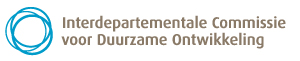 Formulier burgerconsultatie rond het voorontwerp van het3e Federaal Plan Duurzame Ontwikkeling (FPDO) 2021-2025Formulier burgerconsultatie rond het voorontwerp van het3e Federaal Plan Duurzame Ontwikkeling (FPDO) 2021-2025Formulier burgerconsultatie rond het voorontwerp van het3e Federaal Plan Duurzame Ontwikkeling (FPDO) 2021-2025Invullen en terugsturen tegen 08 juni 2021via mail, (in word of pdf-format) naar cidd-icdo@ifdd.fed.be via de post naar het adres : ICDO-secretariaat c/o Federaal Instituut voor Duurzame OntwikkelingHertogsstraat 4
1000 Brussel.Invullen en terugsturen tegen 08 juni 2021via mail, (in word of pdf-format) naar cidd-icdo@ifdd.fed.be via de post naar het adres : ICDO-secretariaat c/o Federaal Instituut voor Duurzame OntwikkelingHertogsstraat 4
1000 Brussel.Invullen en terugsturen tegen 08 juni 2021via mail, (in word of pdf-format) naar cidd-icdo@ifdd.fed.be via de post naar het adres : ICDO-secretariaat c/o Federaal Instituut voor Duurzame OntwikkelingHertogsstraat 4
1000 Brussel.1. Uw gegevens1. Uw gegevens Naam :         Naam :        Voornaam : Straat : Postcode : Straat : Postcode : N° : Stad : E-mailadres : E-mailadres : E-mailadres : 2. Uw statuut  Privé-persoon  Vertegenwoordiger van een organisatieNaam van organisatie die u vertegenwoordigt : Vertegenwoordiger van een organisatieNaam van organisatie die u vertegenwoordigt :3. Uw reactieU wenst : Een algemene opmerking over het voorontwerp van de FPDO te maken      Geef hier uw commentaar :3. Uw reactieU wenst : Een algemene opmerking over het voorontwerp van de FPDO te maken      Geef hier uw commentaar :3. Uw reactieU wenst : Een algemene opmerking over het voorontwerp van de FPDO te maken      Geef hier uw commentaar : een amendement of een voorstel over een specifiek deel of een specifieke paragraaf van het ontwerpplan te formuleren
 een amendement of een voorstel over een specifiek deel of een specifieke paragraaf van het ontwerpplan te formuleren
 een amendement of een voorstel over een specifiek deel of een specifieke paragraaf van het ontwerpplan te formuleren
      Op welk deel van het voorontwerp van de FPDO wenst u een amendement of een voorstel in te dienen?      Op welk deel van het voorontwerp van de FPDO wenst u een amendement of een voorstel in te dienen?      Op welk deel van het voorontwerp van de FPDO wenst u een amendement of een voorstel in te dienen?N° paragraaf van het PFDO:Uw amendement of voorstel :Uw amendement of voorstel :Wij danken u voor uw deelname !Wij danken u voor uw deelname !Wij danken u voor uw deelname !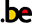 DISCLAIMER: BESCHERMING VAN UW PERSOONSGEGEVENSDe gegevens in deze burgerconsultatie kunnen u rechtstreeks of onrechtstreeks identificeren. De persoonsgegevens worden verzameld door Het Federaal Instituut voor Duurzame Ontwikkeling (FIDO). Het FIDO belooft uw persoonsgegevens anoniem te verwerken. De ingezamelde gegevens worden gebruikt om: de ontvankelijkheid van uw mening te analyseren. Uw mening rond een bepaalde paragraaf van het voorontwerp te kunnen verzenden naar de bevoegde instanties, d.w.z. naar de deelgebieden of naar de Federale Overheidsdiensten (FOD’s) en de programmatorische federale overheidsdiensten (POD’s).Mogelijke aanpassingen te formuleren en voor te leggen aan de ICDO.U bent beschermd op basis van de Europese Verordening 2016/679 van het Europees Parlement en de Raad van 27 april 2016 (in werking getreden op 25 mei 2018) betreffende de bescherming van natuurlijke personen in verband met de verwerking van persoonsgegevens en betreffende het vrije verkeer van die gegevens (AVG).